ΣΑΒΒΑΤΟ, 30/6/2018 07:00	ΜΑΖΙ ΤΟ ΣΑΒΒΑΤΟΚΥΡΙΑΚΟ W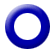 Ενημερωτική εκπομπή με τον Γιάννη Σκάλκο και την Ευρυδίκη Χάντζιου. Tρίωρη ενημερωτική εκπομπή που αναλύει όλη την επικαιρότητα με απευθείας συνδέσεις, συνεντεύξεις και ανταποκρίσεις. Ο Γιάννης Σκάλκος και η Ευρυδίκη Χάντζιου μας ενημερώνουν για ότι συμβαίνει στην πολιτική, την οικονομία, την καθημερινότητα, τον πολιτισμό και τον αθλητισμό. Παρουσίαση: Γιάννης Σκάλκος, Ευρυδίκη ΧάντζιουΑρχισυνταξία: Χαρά ΨαθάΔιεύθυνση παραγωγής: Αλίκη Θαλασσοχώρη Σκηνοθεσία: Αντώνης Μπακόλας 10:00	ΠΑΜΕ ΑΛΛΙΩΣ WΕνημερωτική εκπομπή με τον Τάκη Σαράντη και την Αναστασία Γιάμαλη.Τα Σαββατοκύριακα στην ΕΡΤ1, από τις 10.00 «Πάμε Αλλιώς» την ενημέρωση και προσεγγίζουμε την επικαιρότητα με διαφορετική οπτική. Από τις 10.00 ώς τις 12.00 κάθε Σάββατο και από τις 10.00 ώς τις 11.30 τις Κυριακές, ο Τάκης Σαράντης και η Αναστασία Γιάμαλη μεταφέρουν τον παλμό της επικαιρότητας και δίνουν το ειδησεογραφικό στίγμα της ημέρας …«αλλιώς».«Πάμε Αλλιώς» την ενημέρωση, με ειδήσεις, πολιτική, συνεντεύξεις, πρόσωπα και ιστορίες, πολιτισμό, αθλητικά, καιρό, καθώς και όλα τα νέα των social media.Σκηνοθεσία: Νίκος ΠαρλαπάνηςΑρχισυνταξία: Αρετή ΜπίταΔ/νση παραγωγής: Αλίκη Θαλασσοχώρη Δημοσιογραφική ομάδα: Ρούλα Κρικώνη, Λία Ταρούση 12:00	ΕΡΤ ΕΙΔΗΣΕΙΣ – ΕΡΤ ΑΘΛΗΤΙΚΑ – ΕΡΤ ΚΑΙΡΟΣ W12:30	ΕΠΤΑWΜε τη Βάλια Πετούρη.Ενημερωτική εκπομπή, με καλεσμένο το πολιτικό πρόσωπο της εβδομάδας και θέμα την ανασκόπηση της επικαιρότητας, το επταήμερο που πέρασε.Παρουσίαση-αρχισυνταξία: Βάλια Πετούρη.Δημοσιογραφική επιμέλεια: Μανιώ Μάνεση.Σκηνοθεσία:  Αντώνης ΜπακόλαςΔιεύθυνση παραγωγής: Νάντια Κούσουλα13:30	EUROPEW     ΝΕΟΣ ΚΥΚΛΟΣΕκπομπή με την Εύα Μπούρα Πρόκειται για μία εβδομαδιαία  τηλεοπτική εκπομπή  στοχευμένη στις εξελίξεις στην Ευρωπαϊκή Ένωση. σε μία κρίσιμη και μεταβατική περίοδο για την Ευρώπη. Μέσα από αναλυτικά ρεπορτάζ, εκτενή αφιερώματα και αποστολές, συνεντεύξεις με ευρωβουλευτές και ειδικούς αναλυτές και συνεργασία με το τηλεοπτικό κανάλι Europarl T.V.  η εκπομπή «Εurope» στοχεύει να αναδείξει μεγάλα ευρωπαϊκά ζητήματα, όπως η μετανάστευση, η ανεργία,  η ανάπτυξη, το περιβάλλον, η ενέργεια κλπ., να καλύψει θέματα ΣΑΒΒΑΤΟ, 30/6/2018 που ενδιαφέρουν τους Ευρωπαίους πολίτες και δεν αποκτούν πρωτεύουσα θέση στην ειδησεογραφία αλλά  και να καταγράψει  τα νέα δεδομένα της ευρωπαϊκής προοπτικής.Έρευνα-Παρουσίαση:  Εύα Μπούρα. Αρχισυνταξία: Σάκης Τσάρας.Σκηνοθεσία: Νίκος Παρλαπάνης.Διεύθυνση παραγωγής: Γεωργία Μαράντου - Νάντια Κούσουλα15:00	ΕΡΤ ΕΙΔΗΣΕΙΣ+ ΕΡΤ ΑΘΛΗΤΙΚΑ+ΕΡΤ ΚΑΙΡΟΣ  W	16:00 	«ΜΙΚΤΗ ΖΩΝΗ»    GR & HD             Αθλητική εκπομπή με τους Βασίλη Μπακόπουλο, Πέτρο Μαυρογιαννίδη και Κατερίνα Αναστασοπούλου17:00	ΠΑΓΚΟΣΜΙΟ ΚΥΠΕΛΛΟ ΠΟΔΟΣΦΑΙΡΟΥ 2018 – ΡΩΣΙΑ  GR  & HD               ΑΓΩΝΑΣ: ΦΑΣΗ ΤΩΝ 16 «1C – 2D»Aπευθείας μετάδοση από Καζάν19:00 	 «ΜΙΚΤΗ ΖΩΝΗ»    GR & HD             Αθλητική εκπομπή με τους Βασίλη Μπακόπουλο, Πέτρο Μαυρογιαννίδη και Κατερίνα Αναστασοπούλου19:20	ΦΟΡΤΣΑ ΠΑΤΡΙΔΑ     W   ΝΕΟΣ ΚΥΚΛΟΣ Με τον Γιάννη ΖουγανέληΟ Γιάννης Ζουγανέλης με την Τζόυς Ευείδη πάντα στο πλευρό του και μία ομάδα παλαιότερων και νεότερων ηθοποιών, ψάχνει προβλήματα που να ταιριάζουν στις λύσεις που έχει στο τσεπάκι του και συνιστά: «ό,τι δεν λύνεται, κάντε πως δεν το βλέπετε. Θα βαρεθεί και θα φύγει».Το «Φόρτσα πατρίδα» δηλώνει την παρουσία του κάθε Σάββατο  και Κυριακή   στην ΕΡΤ1, γιατί «μόνο με πατρίδα φόρτσα στην ελπίδα πάμε όρτσα».Συμμετέχουν οι: Γιάννης Ζουγανέλης, Τζόυς Ευείδη, Πάνος Σταθακόπουλος, Μιχάλης Άνθης, Τάνια Ρόκκα, Γιώργος Χατζής, Αλέξανδρος Ζουγανέλης.Κείμενα: Μιχάλης Άνθης, Γιάννης Ζευγώλης, Έλια Ζερβού, Γιάννης Ζουγανέλης.Καλλιτεχνική επιμέλεια: Γιάννης Ζουγανέλης.Σκηνοθεσία: Γιάννης Χαριτίδης.Παραγωγή: Φάνης Συναδινός E-ProdΕκπομπή 14η ΣΑΒΒΑΤΟ, 30/6/2018 19:55     ΚΕΝΤΡΙΚΟ ΔΕΛΤΙΟ ΕΙΔΗΣΕΩΝ με την Αντριάνα Παρασκευοπούλου              ΑΘΛΗΤΙΚΑ  + ΚΑΙΡΟΣ   W21:00	ΠΑΓΚΟΣΜΙΟ ΚΥΠΕΛΛΟ ΠΟΔΟΣΦΑΙΡΟΥ 2018 – ΡΩΣΙΑ  GR  & HD                ΑΓΩΝΑΣ: ΦΑΣΗ ΤΩΝ 16 «1Α – 2Β»Aπευθείας μετάδοση από Σότσι23:00 	 «ΩΡΑ ΜΟΥΝΤΙΑΛ»    GR & HD             Αθλητική εκπομπή με τον Γιώργο Λυκουρόπουλο και τον Περικλή Μακρή 01:00	ΠΑΓΚΟΣΜΙΟ ΚΥΠΕΛΛΟ ΠΟΔΟΣΦΑΙΡΟΥ 2018 – ΡΩΣΙΑ  GR  ΑΓΩΝΑΣ: «1C – 2D»Mαγνητοσκοπημένη μετάδοση από Kαζάν02:50 	ΣΤΟ ΔΡΟΜΟ ΓΙΑ ΤΗ ΡΩΣΙΑ (Ε)  GR   «FIFA FILMS: ΠΑΓΚΟΣΜΙΟ ΚΥΠΕΛΛΟ 2002»Τα προηγούμενα Μουντιάλ από το 1930 έως και το 2014, σε μια σειρά 14 εκπομπών με τον τίτλο «FIFA FILMS», που έχει αφήσει εποχή. Μάλιστα, τα δύο τελευταία Μουντιάλ, της Νοτίου Αφρικής το 2010 και της Βραζιλίας το 2014, έχουν ειδικά αφιερώματα με τίτλο «Το ταξίδι – Ιστορίες από το Παγκόσμιο Κύπελλο του 2010» και «Ο δρόμος προς το Μαρακανά – Το επίσημο ντοκιμαντέρ του 2014». Φυσικά, έχουν και ελληνικό ενδιαφέρον με τη συμμετοχή της Εθνικής μας ομάδας σε εκείνες τις διοργανώσεις, όπως και το 1994 στις Ηνωμένες Πολιτείες. Εκτός από το Μουντιάλ του 1930, που έχει διάρκεια 14 λεπτά, τα υπόλοιπα προγράμματα, τα οποία είναι αληθινοί θησαυροί για τον τηλεθεατή, έχουν διάρκεια από 80 έως 120 λεπτά.ΝΥΧΤΕΡΙΝΕΣ ΕΠΑΝΑΛΗΨΕΙΣ:04:50 EUROPE (Ε) ημέρας   W06:10 ΦΟΡΤΣΑ ΠΑΤΡΙΔΑ (Ε) ημέρας  W06:40 ΣΑΝ ΣΗΜΕΡΑ ΤΟΝ 20ό ΑΙΩΝΑ (Ε) W ΚΥΡΙΑΚΗ,  1/7/2018   07:00	ΜΑΖΙ ΤΟ ΣΑΒΒΑΤΟΚΥΡΙΑΚΟ  W    Ενημερωτική εκπομπή με τον Γιάννη Σκάλκο και την Ευρυδίκη Χάντζιου 10:00	ΠΑΜΕ ΑΛΛΙΩΣ  W    Ενημερωτική εκπομπή με τον Τάκη Σαράντη και την Αναστασία Γιάμαλη              (τελευταία) 11:30	ΜΕ ΑΡΕΤΗ ΚΑΙ ΤΟΛΜΗ   W    Εκπομπή 38η12:00	ΕΡΤ ΕΙΔΗΣΕΙΣ – ΕΡΤ ΑΘΛΗΤΙΚΑ – ΕΡΤ ΚΑΙΡΟΣ   W12:30	ΕΛΛΗΝΙΚΗ ΣΕΙΡΑ – ΝΤΟΚΙΜΑΝΤΕΡ (Ε)   W    ΑΠΟ ΠΕΤΡΑ ΚΑΙ ΧΡΟΝΟ «ΑΜΦΙΣΣΑ»Ανάμεσα στον Παρνασσό και την Γκιόνα και κοντά στους Δελφούς, απλώνεται η Άμφισσα. Ήσυχη και απέριττη λουσμένη απ’ την ενέργεια που αναδύει ο τόπος της. Το κάστρο της ξεκινάει απ’ τα προκλασσικά χρόνια. Πιο κάτω η Χάρμαινα με τα περίφημα βυρσοδεψία και ακόμα πιο κάτω απλώνεται η πόλη και πέρα ως τη θάλασσα εντυπωσιάζει ο υπεραιωνόβιος ελαιώνας της. Κείμενα – παρουσίαση: Λευτέρης ΕλευθεριάδηςΈρευνα: Κατερίνα ΚωστάκουΜοντάζ: Ραφαέλ ΑλούπηςΜουσική: Πλούταρχος ΡεμπούτσικαςΔ/νση φωτογραφίας: Κωστής ΝικολόπουλοςΣενάριο – σκηνοθεσία: Ηλίας Ιωσηφίδης Παραγωγή: ART CTV ΕΠΕ13:00	ΤΟ ΑΛΑΤΙ ΤΗΣ ΓΗΣ (Ε)   W        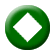 «ΣΤΟ ΡΥΘΜΟ ΤΗΣ ΚΑΡΔΙΑΣ – Η ΕΘΝΙΚΗ ΕΛΛΑΔΑΣ…ΣΤΑ ΚΡΟΥΣΤΑ»Το «Αλάτι της Γης», είναι αφιερωμένο σε μια σπάνια «συνάντηση κορυφής» με τους κορυφαίους δεξιοτέχνες στα λαϊκά κρουστά: νταούλια, τουμπελέκια, ντέφια, τουμπάκια, κουτάλια, ζίλια, ποτηράκια, μασιές, ακόμη και… κουδούνια! Δεν είναι υπερβολή το να ειπωθεί ότι οι  εξαιρετικοί μουσικοί που ανταποκρίθηκαν στο κάλεσμα της εκπομπής αποτελούν με την σύμπραξή τους την «Εθνική Ελλάδας» στα κρουστά!Ο τεράστιος πλούτος και η ποικιλία των ελληνικών παραδοσιακών ρυθμών, μέσα από ένα μουσικό ταξίδι σ’ όλες τις περιοχές του Ελληνισμού. Η σχέση του μουσικού με τον χορευτή, σ’ ένα δυναμικό γλέντι με επιλεγμένους χορούς που καλύπτουν όλο το φάσμα της ελληνικής ρυθμολογίας.Παίζουν κρουστά οι: Βαγγέλης Καρίπης, Μιχάλης Κλαπάκης, Πέτρος Κούρτης, Κώστας Μερετάκης, Ανδρέας Παπάς, και Μανούσος Κλαπάκης. Επίσης, ειδικά για την εκπομπή ταξίδεψαν από την Άρτα ο Σπύρος Αλεύροντας (δεξιοτέχνης στο ηπειρώτικο ντέφι) και από τη Μακεδονία ο Ηλίας Δημάνος (δεξιοτέχνης στο νταούλι). ΚΥΡΙΑΚΗ,  1/7/2018   Στην εκπομπή αυτή, όπου πρωταγωνιστούν τα κρουστά, οι ρόλοι αντιστρέφονται και τα μελωδικά  όργανα  παίζουν αυτή τη φορά τον ρόλο «συνοδείας»! Συμμετέχουν οι μουσικοί: Αλέξανδρος Αρκαδόπουλος (κλαρίνο), Γιώργος Κοντογιάννης (λύρα), Ανδρέας Νιάρχος (φλογέρα), Γιάννης Σέρβος (τσαμπούνα), Ηλίας Υφαντίδης (ποντιακή λύρα), Κώστας Φόρτσας (κλαρίνο, γκάιντα).Χορεύουν και τραγουδούν μέλη του Εργαστηρίου Ελληνικής Μουσικοχορευτικής Παράδοσης «Χορεία», επιμέλεια: Φώτης Βελισσαρόπουλος.Έρευνα - παρουσίαση: Λάμπρος ΛιάβαςΣκηνοθεσία: Νικόλας ΔημητρόπουλοςΕκτελεστής παραγωγός: Μανώλης ΦιλαΐτηςΠαραγωγή: FOSS15:00	ΕΡΤ ΕΙΔΗΣΕΙΣ+ ΕΡΤ ΑΘΛΗΤΙΚΑ+ΕΡΤ ΚΑΙΡΟΣ  W	16:00 	«ΜΙΚΤΗ ΖΩΝΗ»    GR & HD             Αθλητική εκπομπή με τους Βασίλη Μπακόπουλο, Πέτρο Μαυρογιαννίδη και Κατερίνα Αναστασοπούλου17:00	ΠΑΓΚΟΣΜΙΟ ΚΥΠΕΛΛΟ ΠΟΔΟΣΦΑΙΡΟΥ 2018 – ΡΩΣΙΑ  GR  & HD               ΑΓΩΝΑΣ: ΦΑΣΗ ΤΩΝ 16 «1Β – 2Α»Απευθείας μετάδοση από Μόσχα19:00 	 «ΜΙΚΤΗ ΖΩΝΗ»    GR & HD             Αθλητική εκπομπή με τους Βασίλη Μπακόπουλο, Πέτρο Μαυρογιαννίδη και Κατερίνα Αναστασοπούλου19:20	ΦΟΡΤΣΑ ΠΑΤΡΙΔΑ     W   ΝΕΟΣ ΚΥΚΛΟΣ Με τον Γιάννη ΖουγανέληΕκπομπή 15η 19:55     ΚΕΝΤΡΙΚΟ ΔΕΛΤΙΟ ΕΙΔΗΣΕΩΝ με την Αντριάνα Παρασκευοπούλου    W              ΑΘΛΗΤΙΚΑ  + ΚΑΙΡΟΣ   	21:00	ΠΑΓΚΟΣΜΙΟ ΚΥΠΕΛΛΟ ΠΟΔΟΣΦΑΙΡΟΥ 2018 – ΡΩΣΙΑ  GR   & HD                ΑΓΩΝΑΣ: ΦΑΣΗ ΤΩΝ 16 «1D – 2C»Απευθείας μετάδοση από Νίζνι ΝοβγκόροντΚΥΡΙΑΚΗ,  1/7/2018   23:00 	 «ΩΡΑ ΜΟΥΝΤΙΑΛ»    GR & HD             Αθλητική εκπομπή με τον Γιώργο Λυκουρόπουλο και τον Περικλή Μακρή 01:00	ΠΑΓΚΟΣΜΙΟ ΚΥΠΕΛΛΟ 2018 ΠΟΔΟΣΦΑΙΡΟΥ – ΡΩΣΙΑ  GR  ΑΓΩΝΑΣ: «1Β – 2Α»Μαγνητοσκοπημένη μετάδοση από Μόσχα 	ΣΤΟ ΔΡΟΜΟ ΓΙΑ ΤΗ ΡΩΣΙΑ (Ε)  GR  & HD02:50 	«FIFA FILMS: ΠΑΓΚΟΣΜΙΟ ΚΥΠΕΛΛΟ 1986»Τα προηγούμενα Μουντιάλ από το 1930 ως και το Μουντιάλ του 2014 σε μια σειρά 14 εκπομπών με την επωνυμία «FIFA FILMS», που έχει αφήσει εποχή. Τα δύο τελευταία, μάλιστα Μουντιάλ, της Νοτίου Αφρικής το 2010 και της Βραζιλίας το 2014, έχουν ειδικά αφιερώματα με τίτλο «Το ταξίδι – Ιστορίες από το Παγκόσμιο Κύπελλο του 2010» και «Ο δρόμος προς το Μαρακανά – Το επίσημο ντοκιμαντέρ του 2014» και φυσικά έχουν και ελληνικό ενδιαφέρον με τη συμμετοχή της Εθνικής μας ομάδας σε εκείνες τις διοργανώσεις – όπως και το 1994 στις Ηνωμένες Πολιτείες. Εκτός από το Μουντιάλ του 1930 που έχει διάρκεια 14 λεπτά, τα υπόλοιπα προγράμματα που είναι αληθινοί θησαυροί για τον τηλεθεατή, έχουν διάρκεια από 80 ως 120 λεπτά.04:10 	«ΙΣΤΟΡΙΑ ΠΑΓΚΟΣΜΙΟΥ ΚΥΠΕΛΛΟΥ – ΟΛΛΑΝΔΙΑ, Η ΑΝΑΖΗΤΗΣΗ»Θεματική εκπομπή ημίωρης διάρκειας με ιστορία που επέλεξαν οι άνθρωποι της FIFA.ΝΥΧΤΕΡΙΝΕΣ ΕΠΑΝΑΛΗΨΕΙΣ04:40 ΑΠΟ ΠΕΤΡΑ ΚΑΙ ΧΡΟΝΟ (Ε) ημέρας – W05:10 ΦΟΡΤΣΑ ΠΑΤΡΙΔΑ (Ε) ημέρας – W 05:40 ΣΑΝ ΣΗΜΕΡΑ ΤΟΝ 20ό ΑΙΩΝΑ (Ε) ημέρας – WΔΕΥΤΕΡΑ,  2/7/2018  05:55   «ΠΡΩΤΗ ΕΙΔΗΣΗ»     W  Ενημερωτική εκπομπή με τον Νίκο Παναγιωτόπουλο.Η νέα καθημερινή εκπομπή της ΕΡΤ1 με έμφαση στην κοινωνία, την πολιτική και την οικονομία. Από τις 6 το πρωί  και για τέσσερις ώρες ο  Νίκος Παναγιωτόπουλος  βάζει σε πρώτο πλάνο τους πολίτες και την καθημερινότητά τους. Μαζί με τους δημοσιογράφους και τους τεχνικούς της ΕΡΤ μεταφέρουν τον παλμό των γεγονότων.Παρουσίαση: Νίκος ΠαναγιωτόπουλοςΑρχισυνταξία: Κώστας Παναγιωτόπουλος.Διεύθυνση φωτογραφίας: Πέτρος Κουμουνδούρος.Διεύθυνση παραγωγής: Αλεξάνδρα Κούρτη, Βάνα Μπρατάκου.Σκηνοθεσία: Χριστόφορος Γκλεζάκος.Δημοσιογραφική Ομάδα: Κώστας Παναγιωτόπουλος, Ρένα Παπανικολάου, Νίνα Κασιμάτη, Ειρήνη Ρουμπεΐδου,  Ανδριάνα Μπίνη, Δέσποινα Κακαλή, Λεωνίδας Μενεγάκης, Ηλίας Κούκος, Γιώργος Καρυωτάκης, Άντζελα Ζούγρα, Ειρήνη Κυρίτση, Γιώργος ΓιαννιδάκηςΣΗΜΕΙΩΣΗ: Στις 07:00, 08:00, 09:00, 10:00 θα μεταδίδεται 2λεπτο ΔΕΛΤΙΟ ΕΙΔΗΣΕΩΝ10:00	«ΑΠΕΥΘΕΙΑΣ»   W        Καθημερινή ενημερωτική εκπομπή με τη Μάριον Μιχελιδάκη, τον Κώστα Λασκαράτο και τον Νίκο Μερτζάνη.ΑΠΕΥΘΕΙΑΣ στα μεγάλα γεγονόταΑΠΕΥΘΕΙΑΣ το πρόσωπο της ημέραςΑΠΕΥΘΕΙΑΣ οι εξελίξεις σε πολιτική και οικονομίαΌ,τι συμβαίνει στην πόλη και στο χωριό Ό,τι απασχολεί τους νέους αλλά και τους μεγαλύτερουςΌ,τι «παίζει» εντός και εκτός ΕλλάδαςΌ,τι συζητάμε στα σπίτια μαςΚάθε πρωί - Δευτέρα με Παρασκευή – 10:00 με 12:00, στην ΕΡΤ1.Παρουσίαση: Μάριον Μιχελιδάκη, Κώστας Λασκαράτος, Νίκος Μερτζάνης.Αρχισυνταξία: Χρήστος Κιούπης, Αννίτα Πασχαλινού.Παραγωγή: Βάσω Φούρλα.Σκηνοθεσία: Γιώργος Σταμούλης.12:00   ΕΡΤ ΕΙΔΗΣΕΙΣ – ΕΡΤ ΑΘΛΗΤΙΚΑ – ΕΡΤ ΚΑΙΡΟΣ  WΔΕΥΤΕΡΑ,  2/7/2018  13:00   «ΑΛΛΗ ΔΙΑΣΤΑΣΗ»  W            Ενημερωτική εκπομπή με τον Κώστα Αρβανίτη.	 Η εκπομπή «Άλλη Διάσταση» μεταφέρει στους τηλεθεατές μία διαφορετική πτυχή των γεγονότων που ξεφεύγει από τη απλή καταγραφή της ειδησεογραφίας.Είναι  τα γεγονότα έτσι όπως νομίζουμε ή έτσι όπως μας  λένε; Ποια είναι η Άλλη Διάσταση των ειδήσεων και τι κρύβεται πίσω από μια εικόνα; Ποια είναι η ουσία της είδησης και τι συνέβη πραγματικά;Σε μια περίοδο όπου οι πληροφορίες διαχέονται στιγμιαία και μαζικά στο Διαδίκτυο και τα Μέσα Κοινωνικής Δικτύωσης, η εκπομπή έχει σκοπό να φωτίσει την «Άλλη Διάσταση» των γεγονότων και να απαντήσει σε στοιχειώδη ερωτήματα χωρίς να θεωρεί καμία πληροφορία δεδομένη: Τι σημαίνει κάθε είδηση; Γιατί είναι σημαντική; Πώς θα επηρεάσει τη ζωή μας; Πώς θα επηρεάσει τον κόσμο γύρω μας;Στο στούντιο της εκπομπής, εκτός από τα θέματα της εσωτερικής και διεθνούς επικαιρότητας που θα αναδεικνύονται καθημερινά, θα παρουσιάζονται επίσης έρευνες από ειδικούς δημοσιογράφους- ερευνητές που συνεργάζονται με την εκπομπή.Επίσης, η δημοσιογραφική ομάδα θα φέρνει στο προσκήνιο θέματα που απασχόλησαν την επικαιρότητα στο παρελθόν, ώστε να εξετάσουμε την πορεία τους ή και να παρουσιάσουμε νέα στοιχεία.Παρουσίαση: Κώστας Αρβανίτης.Αρχισυνταξία: Αλέξανδρος Κλώσσας.Επιμέλεια εκπομπής: Θανάσης Τρομπούκης.Σκηνοθεσία: Δημήτρης Λαβράνος.Διεύθυνση παραγωγής: Ευτυχία Μελέτη-Τζέλικα Αθανασίου.15:00	ΕΡΤ ΕΙΔΗΣΕΙΣ με τη Σταυρούλα Χριστοφιλέα  WΕΡΤ  ΑΘΛΗΤΙΚΑ/ ΕΡΤ ΚΑΙΡΟΣ16:00 	 «ΜΙΚΤΗ ΖΩΝΗ»    GR & HD             Αθλητική εκπομπή με τους Βασίλη Μπακόπουλο, Πέτρο Μαυρογιαννίδη και Κατερίνα Αναστασοπούλου17:00	ΠΑΓΚΟΣΜΙΟ ΚΥΠΕΛΛΟ ΠΟΔΟΣΦΑΙΡΟΥ 2018 – ΡΩΣΙΑ  GR   & HD               ΑΓΩΝΑΣ: ΦΑΣΗ ΤΩΝ 16 «1Ε – 2F»Απευθείας μετάδοση από Σαμάρα19:00 	 «ΜΙΚΤΗ ΖΩΝΗ»    GR & HD             Αθλητική εκπομπή με τους Βασίλη Μπακόπουλο, Πέτρο Μαυρογιαννίδη και Κατερίνα ΑναστασοπούλουΔΕΥΤΕΡΑ,  2/7/2018  19:55	ΚΕΝΤΡΙΚΟ ΔΕΛΤΙΟ ΕΙΔΗΣΕΩΝ με την Δώρα Αναγνωστοπούλου WΑΘΛΗΤΙΚΑ + ΚΑΙΡΟΣ  21:00	ΠΑΓΚΟΣΜΙΟ ΚΥΠΕΛΛΟ ΠΟΔΟΣΦΑΙΡΟΥ 2018 – ΡΩΣΙΑ  GR  & HD               ΑΓΩΝΑΣ: ΦΑΣΗ ΤΩΝ 16 «1G – 2H»Απευθείας μετάδοση από Ροστόβ23:00 	 «ΩΡΑ ΜΟΥΝΤΙΑΛ»    GR & HD             Αθλητική εκπομπή με τον Γιώργο Λυκουρόπουλο και τον Περικλή Μακρή 01:00	ΠΑΓΚΟΣΜΙΟ ΚΥΠΕΛΛΟ ΠΟΔΟΣΦΑΙΡΟΥ 2018 – ΡΩΣΙΑ  GR  ΑΓΩΝΑΣ: «1E – 2F»Μαγνητοσκοπημένη μετάδοση από ΣαμάραΣΤΟ ΔΡΟΜΟ ΓΙΑ ΤΗ ΡΩΣΙΑ (Ε)  GR & HD02:50 	«ΙΣΤΟΡΙΑ ΠΑΓΚΟΣΜΙΟΥ ΚΥΠΕΛΛΟΥ  - ΟΙ ΠΡΩΤΟΙ ΣΚΟΡΕΡ ΤΩΝ ΜΟΥΝΤΙΑΛ»Θεματική εκπομπή ημίωρης διάρκειας με ιστορία που επέλεξαν οι άνθρωποι της FIFA.ΝΥΧΤΕΡΙΝΕΣ ΕΠΑΝΑΛΗΨΕΙΣ:03:20  ΑΛΛΗ ΔΙΑΣΤΑΣΗ (Ε) ημέρας  W05:10   ΙΣΤΟΡΙΑ ΠΑΓΚΟΣΜΙΟΥ ΚΥΠΕΛΛΟΥ: ΟΙ ΜΕΓΑΛΕΣ ΕΚΠΛΗΞΕΙΣ (Ε)  GR 05.40   ΣΑΝ ΣΗΜΕΡΑ ΤΟΝ 20ό ΑΙΩΝΑ (Ε) ημέρας  WΤΡΙΤΗ, 3/7/2018  05:55     «ΠΡΩΤΗ ΕΙΔΗΣΗ»     W    Ενημερωτική εκπομπή με τον Νίκο Παναγιωτόπουλο ΣΗΜΕΙΩΣΗ: Στις 07:00, 08:00, 09:00, 10:00 θα μεταδίδεται 2λεπτο ΔΕΛΤΙΟ ΕΙΔΗΣΕΩΝ10:00	«ΑΠΕΥΘΕΙΑΣ»   W        Ενημερωτική εκπομπή με τη Μάριον Μιχελιδάκη, τον Κώστα Λασκαράτο και τον Νίκο Μερτζάνη.12:00   ΕΡΤ ΕΙΔΗΣΕΙΣ – ΕΡΤ ΑΘΛΗΤΙΚΑ – ΕΡΤ ΚΑΙΡΟΣ  W13:00   «ΑΛΛΗ ΔΙΑΣΤΑΣΗ»   W                       Ενημερωτική εκπομπή με τον Κώστα Αρβανίτη.	 15:00	ΕΡΤ ΕΙΔΗΣΕΙΣ με τη Σταυρούλα Χριστοφιλέα  WΕΡΤ  ΑΘΛΗΤΙΚΑ/ ΕΡΤ ΚΑΙΡΟΣ16:00 	 «ΜΙΚΤΗ ΖΩΝΗ»    GR & HD             Αθλητική εκπομπή με τους Βασίλη Μπακόπουλο, Πέτρο Μαυρογιαννίδη και Κατερίνα Αναστασοπούλου17:00	ΠΑΓΚΟΣΜΙΟ ΚΥΠΕΛΛΟ ΠΟΔΟΣΦΑΙΡΟΥ 2018 – ΡΩΣΙΑ  GR  & HD               ΑΓΩΝΑΣ: ΦΑΣΗ ΤΩΝ 16 «1F – 2E»Απευθείας μετάδοση από Αγία Πετρούπολη19:00 	 «ΜΙΚΤΗ ΖΩΝΗ»    GR & HD             Αθλητική εκπομπή με τους  Βασίλη Μπακόπουλο, Πέτρο Μαυρογιαννίδη και Κατερίνα Αναστασοπούλου19:55	ΚΕΝΤΡΙΚΟ ΔΕΛΤΙΟ ΕΙΔΗΣΕΩΝ με την Δώρα Αναγνωστοπούλου  WΑΘΛΗΤΙΚΑ + ΚΑΙΡΟΣ  21:00	ΠΑΓΚΟΣΜΙΟ ΚΥΠΕΛΛΟ ΠΟΔΟΣΦΑΙΡΟΥ 2018 – ΡΩΣΙΑ  GR  & HD               ΑΓΩΝΑΣ: ΦΑΣΗ ΤΩΝ 16 «1Η – 2G»Απευθείας μετάδοση από ΜόσχαΤΡΙΤΗ, 3/7/2018  - Συνέχεια23:00 	 «ΩΡΑ ΜΟΥΝΤΙΑΛ»    GR & HD             Αθλητική εκπομπή με τον Γιώργο Λυκουρόπουλο και τον Περικλή Μακρή 01:00	ΠΑΓΚΟΣΜΙΟ ΚΥΠΕΛΛΟ ΠΟΔΟΣΦΑΙΡΟΥ 2018 – ΡΩΣΙΑ  GR  ΑΓΩΝΑΣ: «1F – 2E»Μαγνητοσκοπημένη μετάδοση από Αγία ΠετρούποληΣΤΟ ΔΡΟΜΟ ΓΙΑ ΤΗ ΡΩΣΙΑ (Ε)  GR  02:50 	«ΙΣΤΟΡΙΑ ΠΑΓΚΟΣΜΙΟΥ ΚΥΠΕΛΛΟΥ  - Η ΟΔΥΣΣΕΙΑ ΤΗΣ ΑΦΡΙΚΗΣ»Θεματική εκπομπή ημίωρης διάρκειας με ιστορία που επέλεξαν οι άνθρωποι της FIFA.ΝΥΧΤΕΡΙΝΕΣ ΕΠΑΝΑΛΗΨΕΙΣ:03:20  ΑΛΛΗ ΔΙΑΣΤΑΣΗ (Ε) ημέρας W05:10  ΙΣΤΟΡΙΑ ΠΑΓΚΟΣΜΙΟΥ ΚΥΠΕΛΛΟΥ: ΤΑ ΠΕΝΑΛΝΤΙ  (Ε) GR 05:40  ΣΑΝ ΣΗΜΕΡΑ ΤΟΝ 20ό ΑΙΩΝΑ  (Ε) W ΤΕΤΑΡΤΗ,  4/7/201805:55     «ΠΡΩΤΗ ΕΙΔΗΣΗ»     W    Ενημερωτική εκπομπή με τον Νίκο Παναγιωτόπουλο .ΣΗΜΕΙΩΣΗ: Στις 07:00, 08:00, 09:00, 10:00 θα μεταδίδεται 2λεπτο ΔΕΛΤΙΟ ΕΙΔΗΣΕΩΝ10:00	«ΑΠΕΥΘΕΙΑΣ»   W        Ενημερωτική εκπομπή με τη Μάριον Μιχελιδάκη, τον Κώστα Λασκαράτο και τον Νίκο Μερτζάνη.12:00   ΕΡΤ ΕΙΔΗΣΕΙΣ – ΕΡΤ ΑΘΛΗΤΙΚΑ – ΕΡΤ ΚΑΙΡΟΣ  W13:00   «ΑΛΛΗ ΔΙΑΣΤΑΣΗ»   W                       Ενημερωτική εκπομπή με τον Κώστα Αρβανίτη.	 15:00	ΕΡΤ ΕΙΔΗΣΕΙΣ με τη Σταυρούλα Χριστοφιλέα  WΕΡΤ  ΑΘΛΗΤΙΚΑ/ ΕΡΤ ΚΑΙΡΟΣ16:00	Ο ΠΥΡΕΤΟΣ ΤΟΥ ΜΟΥΝΤΙΑΛ (Ε)   WΣειρά αθλητικών ντοκιμαντέρ, οκτώ επεισοδίων διάρκειας 52 λεπτών. Η σειρά ντοκιμαντέρ χωρίζεται σε τέσσερα επεισόδια που αναφέρονται στην ιστορία του Μουντιάλ, με βασικούς παρουσιαστές τους Αντώνη Πανούτσο και Αντώνη Καρπετόπουλο και στα υπόλοιπα τέσσερα που αφορούν στην ιστορία της Εθνικής Ελλάδας, με παρουσιαστή τον Χρήστο Σωτηρακόπουλο.Σε κάθε επεισόδιο υπάρχει πλουσιότατο, σπάνιο και σε αρκετές περιπτώσεις σε πρώτη θέαση, οπτικοακουστικό, ηχητικό και φωτογραφικό αρχειακό υλικό.Πλούσια γυρίσματα, σε πολλούς χώρους στην Αθήνα και τη Βόρεια Ελλάδα.Υπάρχει επίσης μια μεγάλη γκάμα σημαντικών ομιλητών, που καταθέτουν τη μαρτυρία και τη μνήμη τους με γνώση, μεράκι, χιούμορ και πρωτοτυπία.Εκτός, από σπουδαίους ποδοσφαιριστές και προπονητές που καλύπτουν ολόκληρη την πορεία της Εθνικής Ελλάδας από το 1930 ως σήμερα, μιλούν σημαντικοί καλλιτέχνες, συγγραφείς, ποιητές, δημοσιογράφοι, καθηγητές Ιστορίας και Φιλοσοφίας, σκηνοθέτες του κινηματογράφου κ.λ.π.Όλοι τους με πάθος και γνώση του αντικειμένου. Και σε πολλές περιπτώσεις με ανατρεπτική ματιά και προσέγγιση.Το ντοκιμαντέρ επιχειρεί να φωτίσει τα Μουντιάλ και την Εθνική Ελλάδας με πρωτότυπη ανάλυση, φωτίζοντας άγνωστες στιγμές, αναδεικνύοντας άλλες που παρέμεναν στη λήθη και τονίζοντας εκτός από το καθαρά ποδοσφαιρικό, το κοινωνικό, ιστορικό, πολιτικό και συναισθηματικό υπόβαθρο της κάθε περίπτωσης.Στοχεύει στην πρωτοτυπία, στην ανάδειξη της λεπτομέρειας, της συγκίνησης, στην τεκμηρίωση και την ακρίβεια, στο ρυθμό και την εναλλαγή των εικόνων.Παρακολουθούμε την ιστορία της Εθνικής Ελλάδας από την ανυπαρξία του 1929 μέχρι την καταξίωση της  χρυσής τελευταίας δεκαετίας και την πρόκριση στη Βραζιλία.ΤΕΤΑΡΤΗ,  4/7/2018Και την ιστορία της γιορτής του Μουντιάλ μέσα από τέσσερα μοναδικά επεισόδια, όπου η μπάλα γίνεται ένα με την τραγωδία, την έκσταση, την ομορφιά, την τύχη και το αναπάντεχο της ζωής. Στο ντοκιμαντέρ εμφανίζονται οι ποδοσφαιριστές και προπονητές: Ηλίας Ρωσσίδης, Κώστας Νεστορίδης, Κώστας Πολυχρονίου, Αριστείδης Καμάρας, Μίμης Δομάζος, Τάκης Οικονομόπουλος, Κώστας Ελευθεράκης, Τάκης Νικολούδης, Άνθιμος Καψής, Σάββας Κωφίδης, Βασίλης Χατζηπαναγής, Νέτο Γκουερίνο, Γιώργος Κούδας, Νίκος Σαργκάνης, Χουάν Ραμόν Ρότσα, Στράτος Αποστολάκης, Χρήστος Αρχοντίδης, Στέλιος Γιαννακόπουλος, Κώστας Κατσουράνης, Άγγελος Χαριστέας, Μιχάλης Καψής, Δημήτρης Σαλπιγγίδης.Οι αθλητικογράφοι: Ανδρέας Μπόμης, Νίκος Κατσαρός, Αλέξης Σπυρόπουλος, Γιώργος Λυκουρόπουλος και Κώστας Βερνίκος.Καθώς και οι: Χάγκεν Φλάισερ (καθηγητής Νεότερης Ιστορίας), Τάσος Παυλόπουλος  (ζωγράφος), Θανάσης Χειμωνάς (συγγραφέας), Σωτήρης Κακίσης (ποιητής), Κωνσταντίνος Καμάρας (συγγραφέας), Σέρκο Μπουρσελιάν (ποδοσφαιρικός ατζέντης), Πάνος Δάφνος (Διδάκτορας Φιλοσοφίας), Φώτος Λαμπρινός (σκηνοθέτης), Νάσος Κατσώχης (συγγραφέας), Κώστας Δάφνος (συνταξιούχος ιδιωτικός υπάλληλος).Τη σκηνοθεσία, το σενάριο, την έρευνα και την παραγωγή έχει αναλάβει ο έμπειρος σκηνοθέτης, με μακρά θητεία στο ιστορικό, πολιτιστικό και αθλητικό ντοκιμαντέρ Ηλίας Γιαννακάκης. Η ιστορία του Μουντιάλ και της Εθνικής Ελλάδας ποδοσφαίρου, όπως δεν την έχουμε ξαναδεί ποτέ!!!Επεισόδιο 2ο: «Εθνική Ελλάδος: Η χρυσή εποχή του Παναγούλια 1970 - 1980»17:00	ΞΕΝΟ ΝΤΟΚΙΜΑΝΤΕΡ (Ε)   «Η Μετεωρολογία του Διαστήματος» (Space Weather)Ντοκιμαντέρ, παραγωγής Γαλλίας 2014, που παρουσιάζει τη σημασία και το διακύβευμα της Μετεωρολογίας του Διαστήματος.Ζούμε στην εποχή της υπερ-επικοινωνίας, αυτό όμως μπορεί να αλλάξει μέσα σε μερικά δευτερόλεπτα… Ο  Ήλιος μάς δίνει τη ζωή αλλά και τις συνέπειες των κακών καιρικών φαινομένων που τον επηρεάζουν. Αυτό λέγεται Μετεωρολογία του Διαστήματος.Σε περίπτωση όμως ισχυρής ηλιακής καταιγίδας, η εκλυόμενη ενέργεια θα είναι τόσο τρομακτικού μεγέθους που θα μπορούσε να ξαναστείλει τον 21ο αιώνα πολλές εκατοντάδες χρόνια πίσω!Γι’ αυτόν ακριβώς το λόγο οι επιστήμονες δίνουν αγώνα με το χρόνο: να καταλάβουν καλύτερα τη Μετεωρολογία του Διαστήματος και να ενεργοποιήσουν συστήματα προστασίας. Ας ελπίσουμε να προλάβουν!18:00	ΕΡΤ ΕΙΔΗΣΕΙΣ  WΕΡΤ  ΑΘΛΗΤΙΚΑ/ ΕΡΤ ΚΑΙΡΟΣ/ ΔΕΛΤΙΟ ΓΙΑ ΠΡΟΣΦΥΓΕΣ /Δελτίο στη Νοηματική 18:30	ΠΑΓΚΟΣΜΙΟ ΚΥΠΕΛΛΟ ΠΟΔΟΣΦΑΙΡΟΥ 2018 – ΡΩΣΙΑ   GR ΑΓΩΝΑΣ Επιλογής από τη ΦΑΣΗ ΤΩΝ 16Μαγνητοσκοπημένη μετάδοσηΤΕΤΑΡΤΗ,  4/7/201820:35	ΣΑΝ ΣΗΜΕΡΑ ΤΟΝ 20ό ΑΙΩΝΑ (E)   W20:55	ΚΕΝΤΡΙΚΟ ΔΕΛΤΙΟ ΕΙΔΗΣΕΩΝ με την Δώρα Αναγνωστοπούλου  WΑΘΛΗΤΙΚΑ + ΚΑΙΡΟΣ  22:00	Η ΙΣΤΟΡΙΑ ΤΟΥ ΕΛΛΗΝΙΚΟΥ ΠΟΔΟΣΦΑΙΡΟΥ     Η συμπαραγωγή της ΕΡΤ με τη Nova, «Η ιστορία του ελληνικού ποδοσφαίρου», είναι μια ποδοσφαιρική - αθλητική βιβλιοθήκη, κληρονομιά για τις επόμενες γενιές,  που θα συνδυάσει το πολύτιμο αθλητικό τηλεοπτικό Αρχείο της ΕΡΤ με το αποκλειστικό υλικό που δημιούργησε και εξασφάλισε το δημοσιογραφικό δυναμικό των καναλιών Novasports. Οι Έλληνες φίλαθλοι, έχουν την ευκαιρία να παρακολουθήσουν την ιστορία του επαγγελματικού ελληνικού ποδοσφαίρου από τη γέννησή του, τη σεζόν 1979-1980, ώς τις μέρες μας. Σε αυτή τη σειρά εκπομπών οι τηλεθεατές έχουν τη δυνατότητα να παρακολουθήσουν ποδοσφαιρικούς ήρωες που μας συγκινούν, ενώ διηγούνται άγνωστες ιστορίες από τα «ρομαντικά» χρόνια που αγωνίζονταν.«ΑΕΚ 1993 - 1994» Η εκπομπή είναι αφιερωμένη στο τρίτο διαδοχικό πρωτάθλημα της ΑΕΚ, κάτι που πέτυχε για μοναδική φορά στην ιστορία της. Στην κάμερα μιλούν οι πρωταγωνιστές που συνέβαλαν τα μέγιστα στην κατάκτηση του τίτλου και τελευταίου πρωταθλήματος για την «Ένωση», όπως ο τότε προπονητής της ΑΕΚ, Ντούσαν Μπάγεβιτς και οι Βασίλης Δημητριάδης, Ζόραν Σλίσκοβιτς, Ηλίας Ατματσίδης, Χάρης Κοπιτσής, Βασίλης Τσιάρτας και Μιχάλης Βλάχος. Παράλληλα, θα παρακολουθήσουμε τα όσα υποστήριζαν τότε οι Δημήτρης Μελισσανίδης και Γιάννης Καρράς, το διοικητικό δίδυμο εκείνης της εποχής για την κατάκτηση του πρωταθλήματος. Κατά της διάρκεια της εκπομπής, οι φίλοι του ποδοσφαίρου θα έχουν την ευκαιρία να παρακολουθήσουν στιγμιότυπα απ' όλη την πορεία της ΑΕΚ προς τον 11ο τίτλο της ιστορίας της με τους αγώνες - σταθμούς, τις νίκες στην επαρχία και τις ανατροπές που έφεραν τον τίτλο στη Νέα Φιλαδέλφεια, αλλά και τις πιο σημαντικές ατάκες εκείνης της σεζόν απ' τους ποδοσφαιριστές - πρωταγωνιστές της ομάδας.23:00	ΞΕΝΗ ΤΑΙΝΙΑ   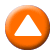              «ΚΑΙ ΜΟΝΟ ΤΗΝ ΑΛΗΘΕΙΑ»  (NOTHING BUT THE TRUTH)Πολιτικό θρίλερ, παραγωγής ΗΠΑ 2008.Σκηνοθεσία-σενάριο: Ροντ Λιούρι.Διεύθυνση φωτογραφίας: Άλικ Σαχάροφ.Μοντάζ: Σάρα Μπόιντ.Μουσική: Λάρι Γκρουπέ.Παίζουν: Κέιτ Μπέκινσεϊλ, Ματ Ντίλον, Άλαν Άλντα, Άντζελα Μπάσετ, Βέρα Φαρμίγκα, Ντέιβιντ Σουίμερ, Κόρτνεϊ Βανς, Νόα Γουάιλ, Πρέστον Μπέιλι, Τζούλι Αν Έμερι, Μάικλ Ο’ Νιλ, Φλόιντ Έιμπραμς, Ρόμπερτ Χάρβεϊ, Κρίστεν Σο, Τζέιμι Σέρινταν, Αντζέλικα Πέιτζ.Διάρκεια: 99΄Υπόθεση: Η Ρέιτσελ Άρμστρονγκ (Κέιτ Μπέκινσεϊλ) είναι μια νεαρή ρεπόρτερ που εργάζεται σε μεγάλη ημερήσια εφημερίδα της Ουάσιγκτον. Με ένα εκρηκτικό άρθρο, η Ρέιτσελ αποκαλύπτει την ταυτότητα μιας μυστικής πράκτορα της CIA που ακούει στο όνομα Έρικα Βαν Ντόρεν (Βέρα Φαρμίγκα).ΤΕΤΑΡΤΗ,  4/7/2018Αμέσως μετά τη δημοσίευση του άρθρου, η κυβέρνηση απαιτεί να μάθει την ταυτότητα της πηγής της Ρέιτσελ, όμως η τολμηρή δημοσιογράφος, με την υποστήριξη του άντρα της, της αρχισυντάκτριάς της και του δικηγόρου της εφημερίδας, αντιστέκεται στις πιέσεις του χαρισματικού και φιλόδοξου ειδικού εισαγγελέα Πέιτον Ντιμπουά (Ματ Ντίλον).Η υπόθεση φτάνει στα δικαστήρια και η επίμονη άρνηση της Ρέιτσελ να αποκαλύψει την πηγή της, την οδηγεί στη φυλακή. Ενώ παρακολουθούμε από κοντά τις δύσκολες στιγμές που περνάει η δημοσιογράφος στη φυλακή, παράλληλα με τις υπεράνθρωπες προσπάθειες του δικηγόρου της, Άλμπερτ Μπέρνσαϊντ (Άλαν Άλντα), το ερώτημα παραμένει: ποια είναι η πηγή της και γιατί η Ρέιτσελ θυσιάζει τόσο πολλά για να την προστατεύσει;Τολμηρό πολιτικό θρίλερ του Ροντ Λιούρι, που βασίζεται στην πραγματική ιστορία της δημοσιογράφου των «New York Times», Τζούντιθ Μίλερ, η οποία επέλεξε να φυλακιστεί παρά να αποκαλύψει την πηγή της σχετικά με άρθρο της για τις βρόμικες δουλειές της CIA. Ο Λιούρι αλλάζει το πολιτικό υπόβαθρο της πραγματικής ιστορίας (οι αποκαλύψεις της Μίλερ αναφέρονταν στον πόλεμο του Ιράκ) με μια συνωμοσία για δολοφονία του Αμερικανού προέδρου δήθεν από την κυβέρνηση της Βενεζουέλας, για να δοθεί στον πρόεδρο η δικαιολογία να επιτεθεί σ’ αυτήν.Ο Λιούρι κατορθώνει να διατηρήσει τις ισορροπίες μεταξύ νομικού προβληματισμού και προσωπικού δράματος και αποσπά μεστές και καλοζυγισμένες ερμηνείες από το σύνολο του καστ.ΝΥΧΤΕΡΙΝΕΣ ΕΠΑΝΑΛΗΨΕΙΣ:01.05  Ο ΠΥΡΕΤΟΣ ΤΟΥ ΜΟΥΝΤΙΑΛ (Ε)  ημέρας  W02.00  Η ΙΣΤΟΡΙΑ ΤΟΥ ΕΛΛΗΝΙΚΟΥ ΠΟΔΟΣΦΑΙΡΟΥ  (Ε)  03:00  ΑΛΛΗ ΔΙΑΣΤΑΣΗ (Ε)  ημέρας W04.45  ΞΕΝΟ ΝΤΟΚΙΜΑΝΤΕΡ «Η ΜΕΤΕΩΡΟΛΟΓΙΑ ΤΟΥ ΔΙΑΣΤΗΜΑΤΟΣ» (Ε)  05.40  ΣΑΝ ΣΗΜΕΡΑ ΤΟΝ 20ό ΑΙΩΝΑ (Ε)  WΠΕΜΠΤΗ,  5/7/2018 05:55     «ΠΡΩΤΗ ΕΙΔΗΣΗ»  W   	               Ενημερωτική εκπομπή με τον Νίκο Παναγιωτόπουλο.ΣΗΜΕΙΩΣΗ: Στις 07:00, 08:00, 09:00, 10:00 θα μεταδίδεται 2λεπτο ΔΕΛΤΙΟ ΕΙΔΗΣΕΩΝ10:00	«ΑΠΕΥΘΕΙΑΣ»   W      Ενημερωτική εκπομπή με τη Μάριον Μιχελιδάκη, τον Κώστα Λασκαράτο και τον Νίκο Μερτζάνη.12:00    ΕΡΤ ΕΙΔΗΣΕΙΣ – ΕΡΤ ΑΘΛΗΤΙΚΑ – ΕΡΤ ΚΑΙΡΟΣ  W13:00    «ΑΛΛΗ ΔΙΑΣΤΑΣΗ»   W                        Ενημερωτική εκπομπή με τον Κώστα Αρβανίτη.	 15:00	ΕΡΤ ΕΙΔΗΣΕΙΣ με τη Σταυρούλα Χριστοφιλέα  WΕΡΤ  ΑΘΛΗΤΙΚΑ/ ΕΡΤ ΚΑΙΡΟΣ16:00	Ο ΠΥΡΕΤΟΣ ΤΟΥ ΜΟΥΝΤΙΑΛ (Ε)   WΣειρά αθλητικών ντοκιμαντέρ, οκτώ επεισοδίων διάρκειας 52 λεπτών. Επεισόδιο 3ο: «Εθνική Ελλάδος: Τα δύσκολα χρόνια πριν από τον Ρεχάγκελ. 1981 - 2001»17:00	ΞΕΝΟ ΝΤΟΚΙΜΑΝΤΕΡ  GR «Προορισμός: Πλούτωνας»   (Destination Pluto: Beyond the Flyby) A΄ ΤΗΛΕΟΠΤΙΚΗ ΜΕΤΑΔΟΣΗ  Ντοκιμαντέρ, παραγωγής Γαλλίας 2016.Πρόσφατα η NASA με το διαστημόπλοιο «Νέοι Ορίζοντες» έφτασε στον απίστευτο  προορισμό ενός επικού ταξιδιού διάρκειας εννέα χρόνων στον τελευταίο, ανεξερεύνητο πλανήτη του ηλιακού μας συστήματος: τον Πλούτωνα. Μια πτήση χωρίς προηγούμενο που ξεπέρασε απίστευτες δυσκολίες, διέσχισε 3 δισεκατομμύρια μίλια, πέρασε τον Δία και τις τροχιές του Κρόνου και του Ποσειδώνα.Η αποστολή στέφθηκε από απόλυτη επιτυχία. Πρόκειται για ιστορικό ορόσημο της γνωριμίας της ανθρωπότητας με το ηλιακό σύστημα.Σ’ αυτό το εξαιρετικό ντοκιμαντέρ θα ζήσουμε τις πιο συναρπαστικές στιγμές της αποστολής, με αποκορύφωμα το δέος των επιστημόνων μπροστά στο νέο, ανεξερεύνητο πλανήτη.ΠΕΜΠΤΗ,  5/7/2018 - Συνέχεια18:00	ΕΡΤ ΕΙΔΗΣΕΙΣ  WΕΡΤ  ΑΘΛΗΤΙΚΑ/ ΕΡΤ ΚΑΙΡΟΣ/ ΔΕΛΤΙΟ ΓΙΑ ΠΡΟΣΦΥΓΕΣ /Δελτίο στη Νοηματική 18:30	ΠΑΓΚΟΣΜΙΟ ΚΥΠΕΛΛΟ ΠΟΔΟΣΦΑΙΡΟΥ 2018 – ΡΩΣΙΑ   GR ΑΓΩΝΑΣ Επιλογής από τη ΦΑΣΗ ΤΩΝ 16Μαγνητοσκοπημένη μετάδοση20:35	ΣΑΝ ΣΗΜΕΡΑ ΤΟΝ 20ό ΑΙΩΝΑ (E)   W20:55	ΚΕΝΤΡΙΚΟ ΔΕΛΤΙΟ ΕΙΔΗΣΕΩΝ με την Δώρα Αναγνωστοπούλου  WΑΘΛΗΤΙΚΑ + ΚΑΙΡΟΣ22:00 	 «ΩΡΑ ΜΟΥΝΤΙΑΛ»    GR  &  HD             Αθλητική εκπομπή με τον Γιώργο Λυκουρόπουλο και τον Περικλή Μακρή23:00	28 ΦΟΡΕΣ ΕΥΡΩΠΗ – 28EUROPE   W      ΝΕΟ ΕΠΕΙΣΟΔΙΟΜε τον Κώστα Αργυρό«Η σπαζοκεφαλιά του Τζέρεμι» (Μεγάλη Βρετανία)Οι Βρετανοί μοιάζουν να έχουν αποδεχτεί πλέον την ιδέα του Brexit. Ακόμα και εκείνοι που ψήφισαν εναντίον του. Το πρόβλημα είναι ότι, μερικούς μήνες πριν την τυπική αποχώρηση του μεγάλου νησιού από την Ευρωπαϊκή Ένωση, παραμένουν μια σειρά από σημαντικές πολιτικές εκκρεμότητες και η συντηρητική κυβέρνηση της Τερέζα Μέι δεν πείθει ότι είναι σε θέση να τις αντιμετωπίσει αξιόπιστα.Σε πολλές δημοσκοπήσεις των τελευταίων μηνών οι Εργατικοί του Τζέρεμι Κόρμπιν φέρονται να έχουν το προβάδισμα και δεν είναι λίγοι αυτοί, που τον αντιμετωπίζουν ως τον επόμενο πρωθυπουργό της Βρετανίας. Το απροσδόκητα καλό αποτέλεσμα του κόμματός του στις περσινές πρόωρες εκλογές μοιάζει να τους δικαιώνει. Όμως ο Κόρμπιν αρνείται να πάρει μια πιο ξεκάθαρη θέση εναντίον του Brexit ή έστω υπέρ μιας πιο στενής σχέσης με την Ευρώπη αν και όλες οι έρευνες δείχνουν ότι η επιτυχία του σε μεγάλο βαθμό στηρίχτηκε στη νεολαία, η οποία ψήφισε υπέρ της Ευρώπης το 2016.Είναι κάτι που επισημαίνουν οι πολιτικοί του αντίπαλοι μέσα στο ίδιο του το κόμμα και κάτι στο οποίο στέκονται οι σκληροί επικριτές του. Το ερώτημα είναι γιατί συμπεριφέρεται έτσι και αν τελικά αυτή η τακτική θα τον βοηθήσει ή θα τον εμποδίσει να γίνει πρωθυπουργός. Ο Κώστας Αργυρός ταξίδεψε στο Λονδίνο και συνομίλησε με τους γνωστούς δημοσιογράφους Πολ Μέισον και Χούγκο Ντίξον, αρθρογράφους του «The Economist», οικονομολόγους, πολιτικούς επιστήμονες, αλλά και τον πρώην πρωθυπουργό της Σκοτίας Άλεξ Σάλμοντ για τις συνέπειες του Brexit και για τη μεγάλη «σπαζοκεφαλιά» για τον αρχηγό των Εργατικών, για την οποία όλοι συμφωνούν ότι θα κρίνει το πολιτικό του μέλλον.ΠΕΜΠΤΗ,  5/7/2018 - ΣυνέχειαΣενάριο-παρουσίαση: Κώστας Αργυρός.Δημοσιογραφική ομάδα: Ωραιάνθη Αρμένη, Σωτήρης Σιδέρης, Αναστασία Βαϊτσοπούλου.Διεύθυνση φωτογραφίας: Κωνσταντίνος Τάγκας.Σκηνοθεσία: Γιώργος Μουκάνης.24:00	ΞΕΝΟ ΝΤΟΚΙΜΑΝΤΕΡ  GR   A΄ ΤΗΛΕΟΠΤΙΚΗ ΜΕΤΑΔΟΣΗ«LITTLE WHITE LIE»   Ντοκιμαντέρ – βιογραφία,  παραγωγής ΗΠΑ 2014.Σκηνοθεσία: Λέισι Σβαρτς.Η σκηνοθέτις Λέισι Σβαρτς πιστεύει πως το σκουρόχρωμο δέρμα της και τα μαλλιά της προέρχονται από κάποιον Σικελό πρόγονο. Όταν ξεσκεπάζει το ψέμα που στοίχειωσε τον γάμο των γονιών της, αρχίζει ένα ταξίδι με σκοπό να συμφιλιωθεί με το παρελθόν της και την Αφρο-αμερικανική καταγωγή της. Ένα σπουδαίο ντοκιμαντέρ για την κληρονομιά των οικογενειακών μυστικών, την άρνηση και εντέλει την δύναμη της αλήθειας. Τι  ορίζει την ταυτότητά μας; Τι κυριαρχεί, η βιολογική ή η οικογένεια που μας μεγάλωσε; Πώς συμφιλιωνόμαστε με τις αμαρτίες και τα λάθη των γονιών μας; Η Λέισι ανακαλύπτει πως για να απαντηθούν αυτά τα ερωτήματα πρέπει να καταλάβει και τις ιστορίες των γονιών της εκτός από τις δικές της. Μαθαίνει την ιστορία της οικογένειάς της όπως και την ιστορία της διπλής της ταυτότητας μέσα από οικογενειακά βίντεο, αρχειακό υλικό, συνεντεύξεις και επεισόδια από την ίδια της την ζωή. ΝΥΧΤΕΡΙΝΕΣ ΕΠΑΝΑΛΗΨΕΙΣ:01.30  Ο ΠΥΡΕΤΟΣ ΤΟΥ ΜΟΥΝΤΙΑΛ (Ε) ημέρας  W02.30  ΞΕΝΟ ΝΤΟΚΙΜΑΝΤΕΡ  «LITTLE WHITE LIE»  (Ε) ημέρας  GR03.45  ΑΛΛΗ ΔΙΑΣΤΑΣΗ (Ε) ημέρας   W05.35  ΣΑΝ ΣΗΜΕΡΑ ΤΟΝ 20ό ΑΙΩΝΑ (Ε)  WΠΑΡΑΣΚΕΥΗ,  6/7/2018 05:55     «ΠΡΩΤΗ ΕΙΔΗΣΗ»  W   	               Ενημερωτική εκπομπή με τον Νίκο Παναγιωτόπουλο.ΣΗΜΕΙΩΣΗ: Στις 07:00, 08:00, 09:00, 10:00 θα μεταδίδεται 2λεπτο ΔΕΛΤΙΟ ΕΙΔΗΣΕΩΝ10:00	«ΑΠΕΥΘΕΙΑΣ»   W      Ενημερωτική εκπομπή με τη Μάριον Μιχελιδάκη, τον Κώστα Λασκαράτο και τον Νίκο Μερτζάνη.12:00   ΕΡΤ ΕΙΔΗΣΕΙΣ – ΕΡΤ ΑΘΛΗΤΙΚΑ – ΕΡΤ ΚΑΙΡΟΣ  W13:00   «ΑΛΛΗ ΔΙΑΣΤΑΣΗ»   W                       Ενημερωτική εκπομπή με τον Κώστα Αρβανίτη.	 15:00	ΕΡΤ ΕΙΔΗΣΕΙΣ με τη Σταυρούλα Χριστοφιλέα  WΕΡΤ  ΑΘΛΗΤΙΚΑ/ ΕΡΤ ΚΑΙΡΟΣ16:00 	 «ΜΙΚΤΗ ΖΩΝΗ»    GR & HD             Αθλητική εκπομπή με τους Βασίλη Μπακόπουλο, Πέτρο Μαυρογιαννίδη και Κατερίνα Αναστασοπούλου17:00	ΠΑΓΚΟΣΜΙΟ ΚΥΠΕΛΛΟ ΠΟΔΟΣΦΑΙΡΟΥ 2018 – ΡΩΣΙΑ  GR   & HD               ΑΓΩΝΑΣ: ΠΡΟΗΜΙΤΕΛΙΚΗ ΦΑΣΗΑπευθείας μετάδοση από Νίζνι Νοβγκόροντ19:00 	 «ΜΙΚΤΗ ΖΩΝΗ»    GR & HD             Αθλητική εκπομπή με τους Βασίλη Μπακόπουλο, Πέτρο Μαυρογιαννίδη και Κατερίνα Αναστασοπούλου19:55	ΚΕΝΤΡΙΚΟ ΔΕΛΤΙΟ ΕΙΔΗΣΕΩΝ με την Δώρα Αναγνωστοπούλου  WΑΘΛΗΤΙΚΑ + ΚΑΙΡΟΣ21:00	ΠΑΓΚΟΣΜΙΟ ΚΥΠΕΛΛΟ ΠΟΔΟΣΦΑΙΡΟΥ 2018 – ΡΩΣΙΑ  GR  & HD               ΑΓΩΝΑΣ: ΠΡΟΗΜΙΤΕΛΙΚΗ ΦΑΣΗ Απευθείας μετάδοση από ΚαζάνΠΑΡΑΣΚΕΥΗ,  6/7/2018 - Συνέχεια23:00 	 «ΩΡΑ ΜΟΥΝΤΙΑΛ»    GR & HD             Αθλητική εκπομπή με τον Γιώργο Λυκουρόπουλο και τον Περικλή Μακρή 01:00	ΠΑΓΚΟΣΜΙΟ ΚΥΠΕΛΛΟ ΠΟΔΟΣΦΑΙΡΟΥ 2018 – ΡΩΣΙΑ  GR                                                                                             ΑΓΩΝΑΣ: ΠΡΟΗΜΙΤΕΛΙΚΗ ΦΑΣΗ Μαγνητοσκοπημένη μετάδοση από Νίζνι Νοβγκόροντ02:50	ΣΤΟ ΔΡΟΜΟ ΓΙΑ ΤΗ ΡΩΣΙΑ (Ε)   GR                «ΠΑΓΚΟΣΜΙΟ ΚΥΠΕΛΛΟ 1974 – ΗΜΙΤΕΛΙΚΟΣ «ΟΛΛΑΝΔΙΑ - ΒΡΑΖΙΛΙΑ»Τέσσερις αξέχαστοι αγώνες, τέσσερα παιχνίδια που σημάδεψαν τις μνήμες μας από τα προηγούμενα Παγκόσμια Κύπελλα από την ΕΡΤ1. Ποιος δε θα καθηλωθεί μπροστά στην οθόνη του για τους αγώνες Αγγλία – Γερμανία, τελικός του Μουντιάλ του 1966, Βραζιλία – Ιταλία τελικός του Μουντιάλ του 1970, Ολλανδία – Βραζιλία, ημιτελικός του Μουντιάλ του 1974 και Αγγλία – Αργεντινή το απόλυτο ρεσιτάλ του Μαραντόνα στον προημιτελικό του Παγκοσμίου Κυπέλλου του 1986.ΝΥΧΤΕΡΙΝΕΣ ΕΠΑΝΑΛΗΨΕΙΣ:04.30 ΑΛΛΗ ΔΙΑΣΤΑΣΗ (Ε) ημέρας W06.15 ΠΑΓΚΟΣΜΙΟ ΚΥΠΕΛΛΟ 2018 : ΟΙ ΝΕΟΙ ΑΣΤΕΡΕΣ  (Ε)   GR 